MWG Meeting Summary NotesAugust 17, 2016 10:00 AM - 11:30 AM (3:30 PM scheduled) ERCOT Taylor, TCC1 Room 253 
800 Airport Drive Taylor, TX 76574 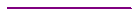 Anti-Trust Admonition was read: Darrell S. The Anti-Trust Admonition was read by Darrell S.Attendance roll-call and introduction: Darrell S.Meeting attendees stated their name and company.Discussed draft SMOGRR with the concept of "EPS Metering for Three Wire Wye Configurations". : Bill S. and Katie C. The MWG discussed the draft SMOGRR and was generally supportive of the concept.Questions were posed regarding what is required of the EPS Meter Inspector to confirm the existence of the high or low impedance ground and existence of fault monitoring circuit as well as how often the Professional Engineer letter would be required.Don T. expounded on the requirements that the PE letter will only be required once with the design proposal and a visual confirmation of the equipment by the EPS Meter Inspector, as guided by plant personnel, will suffice for confirmation of ground and fault monitoring equipment.The language in 1.4.1(4) regarding “common phase” was debated whether too vague or acceptable. Harvey S. and Ray C. will provide help with the wording to Don T. by 8/26. Don T. will then coordinate the changes with Bill S. and Katie C.Reviewed proposed SMOGRR language change in section 1.3.7 (e) regarding Parallel CTs: Don T.The MWG discussed the draft SMOGRR language and had consensus on the proposed language. ERCOT will work to have the SMOGRR language as written submitted. Reviewed proposed SMOGRR change deleting section 1.4.7 regarding Loss of Potential: Don T.The specifics of Loss of Potential have been moved to section 6.5.4 (k) making this section redundant and therefore will be removed from the SMOG. ERCOT will work to have the SMOGRR language as written submitted.Reviewed proposed SMOGRR language change in section 3.2.3 regarding submission of nameplate photos for newly installed or replaced instrument transformers as part of the site certification package: Don T.The MWG discussed the draft SMOGRR language and had consensus on the proposed language. ERCOT will work to have the SMOGRR language as written submitted.Reviewed proposed SMOGRR language change in section 6.5.4 regarding loss of potential: Don T. Don T. reviewed the history and steps to this point regarding the change to the loss of potential events as recorded by EPS meters and reported to MDAS. Donald M. reviewed the results of the survey covering the ability of meters to log multiple loss of potential events.Don T. and Pat V. confirmed that no meter test will be required for changing this set point provided the TDSP can confirm no impact to metrology, meter accuracy and meter data. The SMOGRR will also allow for one year from approval before the change is effective.John S. questioned the specifics of using secondary voltage to define nominal. The group collaborated and revised language to “secondary or primary”, which will be used going forward. ERCOT will work to have the SMOGRR language as revised submitted.Discussion of Saturday coverage for 2016 Thanksgiving and Christmas holidays: Pat V. and Stacy N. Pat V. reviewed the requirement for a work day during a 4 day weekend due to 4 day settlement timeline.Stacy N. reviewed the work day schedule and notice types by day for the Thanksgiving holiday.Pat V. reviewed the work day schedule and notice types by day for the Christmas holiday.New or other business items: Darrell S.No other topics were brought up for discussion.Meeting Summary and Closing Remarks: Darrell S.Darrell S. asked the attendees for any other comments or suggestions. There were none so he thanked everyone for their time and closed the meeting.
End of Meeting (11:30)